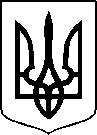 МІНІСТЕРСТВО ОХОРОНИ ЗДОРОВ’Я УКРАЇНИНАКАЗПро екстрену державну реєстрацію лікарських засобів, медичних імунобіологічних препаратів, препаратів крові, що виробляються або постачаються в Україну протягом періоду дії воєнного стану, під зобов’язання та внесення зміни до додатка до наказу Міністерства охорони здоров’я України від 28 квітня 2022 року № 701 Відповідно до статті 9 Закону України «Про лікарські засоби», абзацу двадцять сьомого підпункту 12 пункту 4 Положення про Міністерство охорони здоров’я України, затвердженого постановою Кабінету Міністрів України від 25 березня 2015 року № 267 (в редакції постанови Кабінету Міністрів України від 24 січня 2020 року № 90), пункту 3 Порядку екстреної державної реєстрації лікарських засобів, медичних імунобіологічних препаратів, препаратів крові, що виробляються або постачаються в Україну протягом періоду дії воєнного стану, під зобов’язання, затвердженого постановою Кабінету Міністрів  України від 15 квітня 2022 року № 471, на підставі результатів перевірки реєстраційних матеріалів лікарських засобів, що подані на екстрену державну реєстрацію, проведених державним підприємством «Державний експертний центр Міністерства охорони здоров’я України», висновків за результатами перевірки документів на лікарський засіб, медичний імунобіологічний препарат, препарат крові, поданий на екстрену державну реєстрацію, від 23 червня 2022 року і рекомендацій їх до екстреної державної реєстрації або відмови у такій, Службової записки від 24 червня 2022 року № 229/73-22НАКАЗУЮ:Відмовити у екстреній державній реєстрації та внесенні до Державного реєстру лікарських засобів України лікарського засобу згідно з переліком (додаток 1).Внести зміни до додатка до наказу Міністерства охорони здоров’я України від 28 квітня 2022 року № 701 «Про екстрену державну реєстрацію лікарських засобів, медичних імунобіологічних препаратів, препаратів крові, що постачаються в Україну на період введення воєнного стану, під зобов’язання», виклавши його у редакції, що додається (додаток 2).У зв’язку із цим виключити з Державного реєстру лікарських засобів України лікарський засіб:ІМУНОГЛОБУЛІН АНТИРАБІЧНИЙ ЛЮДИНИ / HUMAN RABIES IMMUNOGLOBULIN, розчин для ін'єкцій 100 МО/мл, по 2 мл у флаконі, по 2 флакони в картонній коробці, виробник Хуален Байолоджікал Енжінірінг, Інк., Китай, заявник ТОВ ПЮБЕ ГЛОБАЛ, Польща, реєстраційне посвідчення       № UA/19349/01/01.3. Контроль за виконанням цього наказу покласти на першого заступника Міністра Комаріду О.О.Міністр                                                                                            Віктор ЛЯШКОПЕРЕЛІКЛІКАРСЬКИХ ЗАСОБІВ, МЕДИЧНИХ ІМУНОБІОЛОГІЧНИХ ПРЕПАРАТІВ, ПРЕПАРАТІВ КРОВІ, ЯКИМ ВІДМОВЛЕНО У ДЕРЖАВНІЙ РЕЄСТРАЦІЇ ЗА ПРОЦЕДУРОЮ ЕКСТРЕНОЇ ДЕРЖАВНОЇ РЕЄСТРАЦІЇ ТА ВНЕСЕННІ ДО ДЕРЖАВНОГО РЕЄСТРУ ЛІКАРСЬКИХ ЗАСОБІВ УКРАЇНИПЕРЕЛІКЗАРЕЄСТРОВАНИХ ЗА ПРОЦЕДУРОЮ ЕКСТРЕНОЇ ДЕРЖАВНОЇ РЕЄСТРАЦІЇ ЛІКАРСЬКИХ ЗАСОБІВ, МЕДИЧНИХ ІМУНОБІОЛОГІЧНИХ ПРЕПАРАТІВ, ПРЕПАРАТІВ КРОВІ, ЯКІ ВНОСЯТЬСЯ ДО ДЕРЖАВНОГО РЕЄСТРУ ЛІКАРСЬКИХ ЗАСОБІВ УКРАЇНИ30 червня 2022 року.5.20200                          Київ                                        № 1125                                      2284Додаток 1до наказу Міністерства охорониздоров’я України «Про екстрену державну реєстрацію лікарських засобів, медичних імунобіологічних препаратів, препаратів крові, що виробляються або постачаються в Україну протягом періоду дії воєнного стану, під зобов’язання»від 30 червня 2022 року № 1125  № п/пНазва лікарського засобуФорма випуску (лікарська форма, упаковка)ЗаявникКраїна заявникаВиробникКраїна виробникаРеєстраційна процедураУмови відпускуРекламуванняНомер реєстраційного посвідченняВІНБЛАСТИНУ СУЛЬФАТ ТЕВА 1 МГ/МЛ РОЗЧИН ДЛЯ ІН'ЄКЦІЙ / VINBLASTINSULFAT TEVA 1 MG/ML INJEKTIONSLÖSUNGрозчин для ін'єкцій по 10 мл у флаконі, по 1 флакону у коробціТОВ «Тева Україна»УкраїнаФармахемі Б.В.Нідерландиреєстрація на 1 рікза рецептомНе підлягаєUA/19514/01/01В.о. Генерального директора Директорату фармацевтичного забезпеченняІван ЗАДВОРНИХДодаток 2до наказу Міністерства охорониздоров’я України «Про екстрену державну реєстрацію лікарських засобів, медичних імунобіологічних препаратів, препаратів крові, що виробляються або постачаються в Україну протягом періоду дії воєнного стану, під зобов’язання та внесення зміни до додатка до наказу Міністерства охорони здоров’я України від 28 квітня 2022 року № 701»«Додаток до наказу Міністерства охорони здоров’я України Про екстрену державну реєстрацію лікарських засобів, медичних імунобіологічних препаратів, препаратів крові, що постачаються в Україну на період введення воєнного стану, під зобов’язання» від 22 квітня 2022 року № 701  (в редакції наказу Міністерства охорони здоров’я України від 30 червня 2022 року № 1125)»   № п/пНазва лікарського засобуФорма випуску (лікарська форма, упаковка)ЗаявникКраїна заявникаВиробникКраїна виробникаРеєстраційна процедураУмови відпускуРекламуванняНомер реєстраційного посвідченняТРІАКСОН 1 Г В/Впорошок для розчину для ін'єкцій по 1 г та розчинник; 1 флакон з порошком для розчину для ін'єкцій у комплекті з розчинником (стерильна вода для ін'єкцій) по 10 мл в ампулі в картонній коробці; 1 флакон з порошком для розчину для ін'єкцій у комплекті з розчинником (стерильна вода для ін'єкцій) по 10 мл в ампулі та набором для амбулаторної парентеральної антибіотикотерапії в пластиковому контейнері; по 1 пластиковому контейнеру в картонній коробціТовариство з обмеженою відповідальністю "Фарма Лайф"УкраїнаГалф Фармасьютікал Індастріз - Джульфар ОАЕреєстрація на 1 рікза рецептомНе підлягаєUA/19350/01/01ТРІАКСОН 1 Г В/М порошок для розчину для ін'єкцій по 1 г та розчинник; 1 флакон з порошком для розчину для ін'єкцій у комплекті з розчинником (лідокаїну гідрохлориду розчин для ін'єкцій 1%) по 3,5 мл в ампулі в картонній коробці; 1 флакон з порошком для розчину для ін'єкцій у комплекті з розчинником (лідокаїну гідрохлориду розчин для ін'єкцій 1%) по 3,5 мл в ампулі та набором для амбулаторної парентеральної антибіотикотерапії в пластиковому контейнері; по 1 пластиковому контейнеру в картонній коробціТовариство з обмеженою відповідальністю "Фарма Лайф"УкраїнаГалф Фармасьютікал Індастріз - Джульфар ОАЕреєстрація на 1 рікза рецептомНе підлягаєUA/19351/01/01В.о. Генерального директора Директорату фармацевтичного забезпеченняІван ЗАДВОРНИХ